Equations and Graphs Extra PracticeSOLVEGRAPH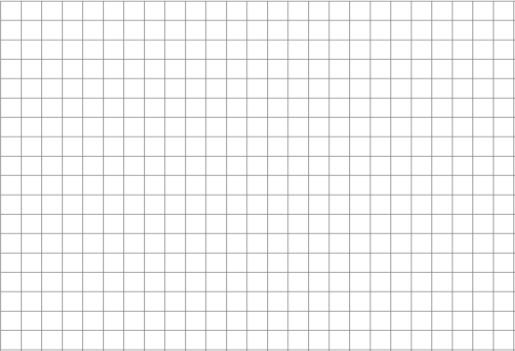  						3) 
 		 	